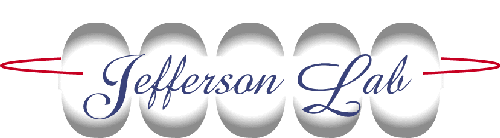 __________________________________________________________Travelers Signature					DATEReport Date:Name of Traveler:Destination:Dates of Travel:FTMS Trip Number:Abstract (Major highlights of visit or discussion, Benefits of the travel to the Lab and/DOE, Relationship to work at Lab, Topics to be discussed, Who you will be meeting with):  Abstract (Major highlights of visit or discussion, Benefits of the travel to the Lab and/DOE, Relationship to work at Lab, Topics to be discussed, Who you will be meeting with):  Abstract (Major highlights of visit or discussion, Benefits of the travel to the Lab and/DOE, Relationship to work at Lab, Topics to be discussed, Who you will be meeting with):  Abstract (Major highlights of visit or discussion, Benefits of the travel to the Lab and/DOE, Relationship to work at Lab, Topics to be discussed, Who you will be meeting with):  Conference/Meeting Website and Agenda or Program as provided:Conference/Meeting Website and Agenda or Program as provided:Conference/Meeting Website and Agenda or Program as provided:Conference/Meeting Website and Agenda or Program as provided:Presentation Title and Outline:Presentation Title and Outline:Presentation Title and Outline:Presentation Title and Outline:PLEASE ATTACH ANY ADDITIONAL NOTES IF NECESSARY TO FOREIGN TRAVEL REQUEST SECTION IIPLEASE ATTACH ANY ADDITIONAL NOTES IF NECESSARY TO FOREIGN TRAVEL REQUEST SECTION IIPLEASE ATTACH ANY ADDITIONAL NOTES IF NECESSARY TO FOREIGN TRAVEL REQUEST SECTION IIPLEASE ATTACH ANY ADDITIONAL NOTES IF NECESSARY TO FOREIGN TRAVEL REQUEST SECTION II